The Opium War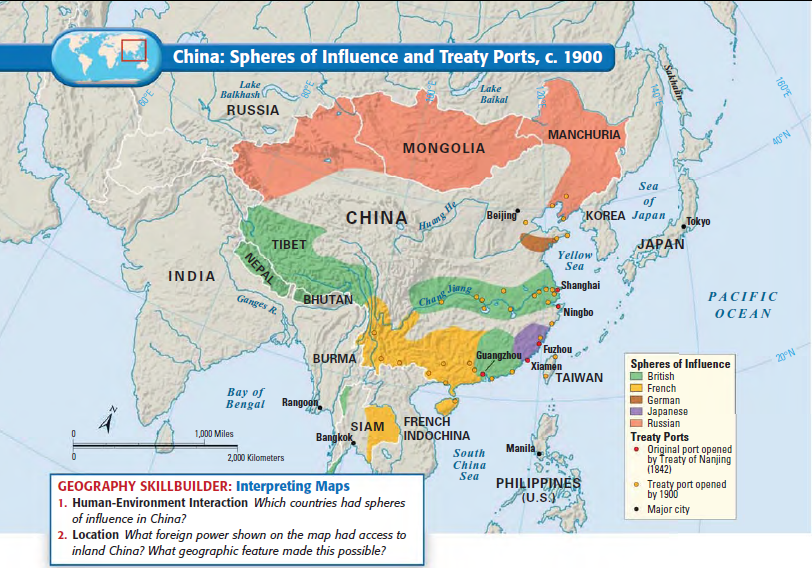 IMPERIALISM IN CHINAChina’s ProblemsIMPERIALISM IN CHINA VOCABULARYINTERNAL PROBLEMSEXTERNAL PROBLEMS